Informacja o działalności  mieszkańców  wsi Sumin,sporządzona na potrzeby  konkursu „Piękna wieś 2017r”.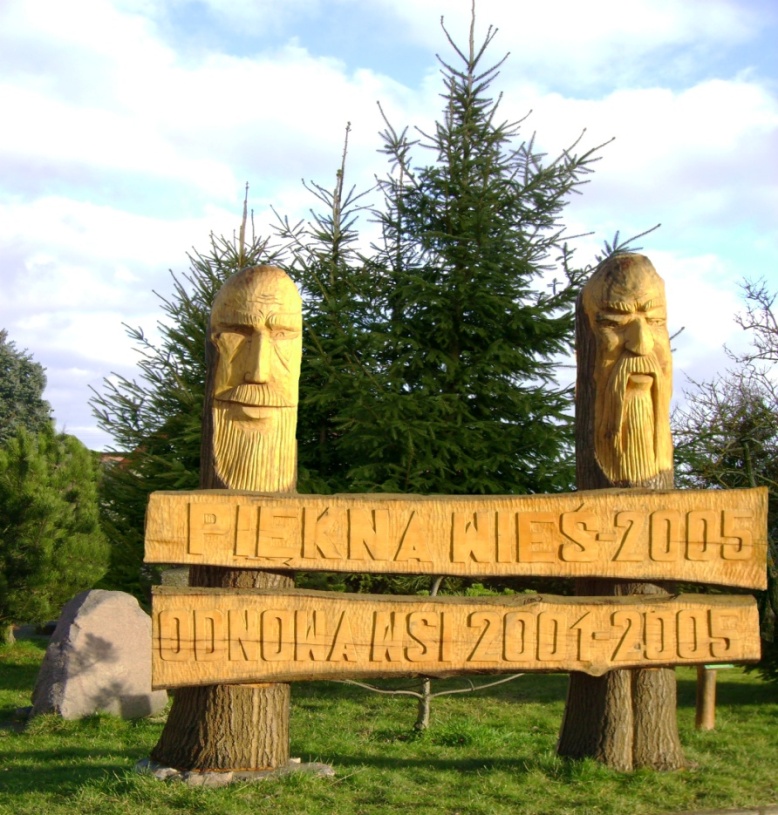 